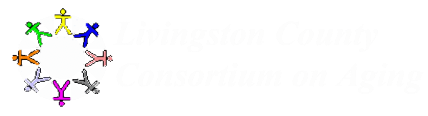 Livingston County Commitment to Caring AwardNomination FormThe Livingston County Commitment to Caring Award is an annual award presented by the Livingston County Consortium on Aging and sponsored by Nancy C. Nawrocki, Elder Law Attorney.  The award is intended to honor an individual that has consistently demonstrated commitment, care, and service above and beyond their job duties to the Livingston County senior community on an ongoing basis.This award will be presented by the Consortium for 2023 at our Caregiver Fair in September 2023.  The award consists of a handsome trophy, and a $500 contribution from Nancy C. Nawrocki, Elder Law Attorney to a charity or service organization selected by the awardee.Criteria for the award:  An ongoing history of commitment, care, and service to the Livingston County senior community as demonstrated by specific actions and contributions.  The awardee will be selected by Consortium member organization representatives from submitted nominations.To submit a nomination, please complete this form by July 10, 2023 and submit to the Consortium on Aging:Mail to:                                                                      	 or Scan and Email to:
Livingston County Consortium on Aging 			LCCOA48843@gmail.com
4337 Grand River 
UPS Box 142 
Howell, MI 48843I wish to nominate ______________________________ for the Livingston County Commitment to Caring award.The reason my nominee deserves this award:
_______________________________________________________________________________________________________________________________________________________________________________________________________________________________________________________________________________________________________________________________________________Nominated by:  Name___________________________________________Phone number (if further information needed): _______________________